СУМСЬКА МІСЬКА РАДАVІ СКЛИКАННЯ _______ СЕСІЯРІШЕННЯ	З метою забезпечення економічних основ місцевого самоврядування, ефективного користування та розпорядження майном, що знаходиться у комунальній власності територіальної громади міста Суми, відповідно до статті 5 Закону України «Про приватизацію державного майна», керуючись пунктом 30 частини першої статті 26, статтею 60 Закону України “Про місцеве самоврядування в Україні», Сумська міська радаВИРІШИЛА:	1. Затвердити переліки об’єктів комунальної власності територіальної громади міста Суми, які не підлягають приватизації:	1.1. Об’єкти, які використовують у своїй діяльності органи виконавчої влади та органи місцевого самоврядування.1.2. Об’єкти культури, мистецтва (додаток № 1).1.3. Об’єкти, передані в оренду з метою проведення виставок образотворчої та книжкової продукції, виробленої в Україні.1.4. Об’єкти освіти, фізичної культури, спорту, клуби за місцем проживання, дитячо – юнацькі клуби (додаток № 2).	1.5. Об’єкти, які відносяться до системи соціального захисту населення (додаток № 3).1.6. Об’єкти охорони здоров’я, їх підрозділи (додаток № 4).1.7. Об’єкти, розташовані в центральній історичній частині міста (перелік вулиць зазначено у додатку № 5).1.8. Об’єкти, які відносяться до сфери житлово–                                                    комунального господарства (додаток № 6).1.9. Об’єкти, передані в оренду з метою належного обслуговування житлового фонду (додаток № 7).1.10. Об’єкти, передані в оренду громадським організаціям, благодійним фондам тощо, яким протягом дії договору оренди рішеннями Сумської міської ради встановлювалась фіксована орендна плата.1.11. Об’єкти, передані в оренду підприємствам, а саме:- Сумська дирекція Українського державного підприємства поштового зв’язку «Укрпошта»;- Публічне акціонерне товариство «Державний ощадний банк України»;-   Публічне акціонерне товариство «Укртелеком».1.12. Об’єкти інженерної інфраструктури та благоустрою міста, включаючи мережі, споруди, устаткування, які пов’язані з постачанням споживачам води, газу, тепла, а також відведенням і очищенням стічних вод.1.13. Автомобільні шляхи, підземні переходи, захисні споруди цивільної оборони.1.14. Кладовища.2. Вважати таким, що втратило чинність рішення Сумської міської ради від 13 серпня 2015 року № 4685-МР «Про перелік об’єктів комунальної власності територіальної громади міста Суми, які не підлягають приватизації».		3. Організацію виконання цього рішення покласти на першого заступника міського голови Войтенка В.В.Міський голова                                                                                  О.М. ЛисенкоВиконавець: Клименко Ю.М.____________ 05.05.2016Ініціатор розгляду питання – міський головаПроект підготовлено департаментом забезпечення ресурсних платежів Сумської міської радиДоповідач: Клименко Ю.М.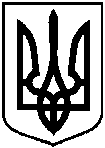                      Проект                                 Оприлюднено         «__»______20__ р.від ___ _______2016 року №____-МРм. СумиПро затвердження переліку об’єктів комунальної власності територіальної громади міста Суми, які не підлягають приватизації